(Nombre de la escuela)Planeación de inglés – Educación a distanciaGrado: Tercero  Grupos: (A, B, etc.)  Unidad: 1      Periodo: 21 al 25 de Sept.Maestro(a): (Nombre)AMBIENTES SOCIALES DE APRENDIZAJE: FAMILIAR Y COMUNITARIO
Actividad comunicativa: Intercambios asociados a propósitos específicos.
Práctica social del lenguaje: Conversa sobre hábitos culturales de distintos países.Aprendizajes esperadosEstablecer vínculos entre aspectos culturales familiares y extranjeros.Leer textos breves sobre un aspecto cultural.ActividadEvidencia solicitadaA usar tu cuadernoVisitar la siguiente página de internet y tomar apuntes: https://www.juicyenglish.com/blog/7-public-holidays-around-the-worldResolver el siguiente ejercicio en línea:https://www.juicyenglish.com/d3gs4Exercise01.html Fotografía de:Apuntes en la libreta.Ejercicio resuelto.A divertimosResolver el siguiente ejercicio en línea:https://www.juicyenglish.com/d3gs4Exercise02.htmlFotografía de:Ejercicio resuelto.Para aprender másVer el video y tomar apuntes en la libreta:https://www.youtube.com/watch?v=4rGao4mHsb8Resolver el siguiente ejercicio en línea:https://www.juicyenglish.com/d3gs4Exercise03.htmlFotografía de:Apuntes en la libreta.Ejercicio resuelto.A compartir en familiaPlatiquen en familia sobre aspectos culturales propios de México y otros países. Hacer una tabla comparativa en la libreta tomando en cuenta los siguientes aspectos culturales: comida, vestimenta e idioma. Puede agregar dibujos o recortes alusivos al tema. 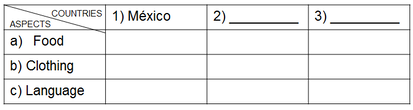 Fotografía de:Tabla.EvaluaciónLea cada afirmación e identifique el aspecto cultural al que se refiere. 1. In Japan, people drink tea out of the bowl instead of cups. 
     a) Clothing        b) Food                   c) Language
2. The kimono is a traditional Japanese garment and the national dress of Japan.​
     a) Music              b) Religion             c) Clothing
3. In India, the cow is considered a sacred animal.
    a) Food                 b) Language          c) Religion
4.  In México, people dress up as skeletons for Day of the Dead. 
    a) Art                     b) Food                    c) MusicFotografía de:Las respuestas.